Geometry		U 1-8: Regular Figures		Put all work and responses on another sheet.1]  Construct a regular hexagon in which each side is 4 cm long.2] Construct an equilateral triangle in which each side is 1 ½ inches long.3] [a]  Copy this angle. Then bisect your copy.	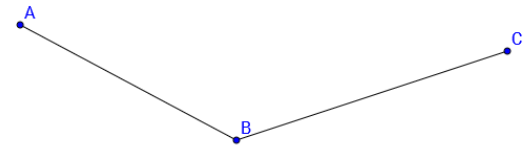 [b] Explain how you know your bisector bisects your copy of /  ABC.4] [a] Draw a segment. Then construct a line that is perpendicular to your segment.    [b] In your construction, did you make a right angle?5]  Draw three collinear points.6] Explain the difference between an arc and a circle.7 [a] Are H and I collinear? Why or why not?			. G        [b] Are G and I collinear? Why or why not?					. H        [c] Are G, H and I collinear? Why or why not?        [d] On your paper, redraw G, H and I so that they are collinear.	I .8] [a] Draw an example of .      [b] Draw an example of .[9] Does  bisect /  CAB?		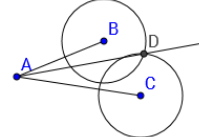 Explain your reasoning.